ZAPOWIEDZIDo zawarcia sakramentu małżeństwa przygotowują się następujące osoby: Jarosław Fedczuk kawaler z Konstantynowa i Małgorzata Tyszka panna z Nowego Pawłowa – ZAPOWIEDŹ 12 Niedziela zwykłaEwangelia wg św. Jana 1,29-34. Jan zobaczył podchodzącego ku niemu Jezusa i rzekł: «Oto Baranek Boży, który gładzi grzech świata.
To jest Ten, o którym powiedziałem: "Po mnie przyjdzie Mąż, który mnie przewyższył godnością, gdyż był wcześniej ode mnie".
Ja Go przedtem nie znałem, ale przyszedłem chrzcić wodą w tym celu, aby On się objawił Izraelowi».
Jan dał takie świadectwo: «Ujrzałem Ducha, który jak gołębica zstępował z nieba i spoczął na Nim.
Ja Go przedtem nie znałem, ale Ten, który mnie posłał, abym chrzcił wodą, powiedział do mnie: "Ten, nad którym ujrzysz Ducha zstępującego i spoczywającego nad Nim, jest Tym, który chrzci Duchem Świętym".
Ja to ujrzałem i daję świadectwo, że On jest Synem Bożym».19.01.2020   2 Niedziela zwykła1.  Msza  św.  odpustowa  na  zakończenie  nowenny     przed  145  rocznicą  śmierci Męczenników Podlaskich  będzie sprawowana w czwartek 23 stycznia  o  g.  12.00  pod  przewodnictwem  ks. bpa  Kazimierza  Gurdy.2. Trwamy w Tygodniu  Modlitw  o  Jedność  Chrześcijan,  który  potrwa  do  25  stycznia.3. W tym miesiącu nauki dla narzeczonych odbędą się w czwartą niedzielę 26 stycznia o godz. 10.30, natomiast kolejny cykl katechez dla rodziców i chrzestnych odbędzie się w drugą i czwartą niedzielę lutego i marca.4. Bóg zapłać za ofiary na rewitalizację cmentarza:  Nieścioruk Franciszek – Wygoda – 100 zł; Kazimiera i Zdzisław Pietruczuk – Werchliś – 200 zł.; KRK Stare Buczyce zel. Marianna Mironiuk – 200; Bezimiena ze Starego Pawłowa – 100 zł5. W minionym tygodniu odeszli do Pana: Sterniczuk Andrzej i Kosik Józef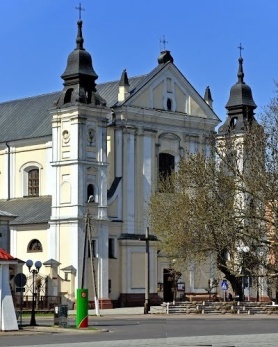 19 stycznia 2020 r.W CIENIU BazylikiPismo Parafii Trójcy św. w Janowie Podlaskim-do użytku wewnętrznego-PONIEDZIAŁEK – 20 styczniaPONIEDZIAŁEK – 20 stycznia7.00+gr.25 Janinę Andrusiuk17.00+Mariannę, Michała, Annę, Mikołaja, zm z rodz Daniluków, Koroluków – of. rodzinaWTOREK – 21 styczniaWTOREK – 21 stycznia7.00 +gr.26 Janinę Andrusiuk17.00+ŚRODA – 22 styczniaŚRODA – 22 stycznia7.00 +gr.27 Janinę Andrusiuk17.001. W intencji uczestników nowenny do MBNP2. +Jadwigę w (r.), Władysława, Mariannę, Jana, MarianaCZWARTEK – 23 styczniaCZWARTEK – 23 stycznia7.00+gr.28 Janinę Andrusiuk17.00+Alinę w (r.), Mariana, Teresę, Tadeusza – of. rodzinaPIĄTEK – 24 styczniaPIĄTEK – 24 stycznia7.00+gr.29 Janinę Andrusiuk17.001. +Mariannę, Jakuba, Stefana Łukaszuka w 12 r. – of. Andrzej Łukaszuk2. +Aleksandra, Bronisławę, Jana, zm z rodz Dymitruków, Kazimierę i Florentynę Sieczkowskich, Feliksa Królika, Feliksa Micheja – of. Maria KrólikSOBOTA – 25 styczniaSOBOTA – 25 stycznia7.00+gr.30 Janinę Andrusiuk17.001. +Franciszka Żuka w 3 r. – of. Żona i dzieci2. +Celinę w 12 r., Felicjana, zm z rodz Zbuckich, Ługowskich, Czuprynów, KrasuskichNIEDZIELA – 26 styczniaNIEDZIELA – 26 stycznia8.001. Dz – bł w 25 r. ślubu Małgorzaty i Sławomira – of. Dzieci2. +Janinę Olczak w 30 dz9.301. +Janinę w 6 r., Jana, Michała, Anastazję, zm z rodz Wareckich – of. Córka Irena Wajszczuk i synowie2. +Jana, Stanisławę Barańskich, Józefa, Łucję Mironiuków3. Dz – bł w 50 r. urodzin Izy o Boże bł i potrzebne łaski4. (poza par.) +Wacława Malinowskiego w 8 r., zmarłych rodziców Jana i Teofilę – of. Rodzina5. (poza par.) Dz – bł w 85 r. urodzin Matyldy Laszuk o Boże bł i potrzebne łaski – of. rodzina11.301. +Edwarda Marciniaka w 11 r., zmarłych rodziców z obu stron – of. Urszula Rafalska2. (poza par.) +Annę Wojtczak, Mariannę Petrynik – of. Maria Sulikowska17.00